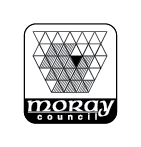 Sports & Leisure ServicesKeith Sports & Community CentreSwimming Pool TimetableMonday 16th August – Sunday 10th October 2021MondayTuesdayWednesdayThursdayFridaySaturdaySundayNote:  For sessions that require to be booked as identified by * please follow these instructions:                                               		Fit-Life Members:On-line at www.moray.gov.uk/leisureBy telephone to Reception 01542 882222In person at Reception                                               		Pay-as-you-go customers:On-line at www.moray.gov.uk/leisureIn person at Reception in advance of booking– payment to be made at time of booking7.15am – 8.30amAdults only*9.00am – 10.00amPublic Swimming12.00pm – 1.00pmPublic Swimming1.30pm – 3.00pmPublic Swimming5.15pm – 6.15pmPublic Swimming6.30pm – 7.15pmAqua Aerobics (Deep)*7.45pm – 8.45pmAdults/Teenagers*9.00am – 10.00amAdults only*11.00am – 12.00pmParent & Child Playtime12.30pm – 1.30pmPublic Swimming2.00pm – 3.00pmPublic Swimming5.15pm – 6.15pmPublic Swimming6.30pm – 7.30pmPublic Swimming8.00pm – 8.45pmAqua Aerobics (Shallow) *7.15am – 8.30amAdults only*10.00am – 10.45amAqua Aerobics*12.00pm – 1.45pmPublic Swimming2.15pm – 2.45pmGentle Aerobics5.15pm – 6.15pmPublic Swimming6.30pm – 7.30pmPublic Swimming8.00pm – 8.45pmAdults/Teenagers*9.00am – 10.30amAdults only*12.00pm – 1.00pmPublic Swimming1.30pm – 3.00pmPublic Swimming5.15pm – 6.15pmPublic Swimming6.30pm – 7.15pmAqua Aerobics (Shallow) *7.45pm – 8.45pmAdults/Teenagers*7.15am – 8.30amAdults only*9.00am – 10.00amPublic Swimming12.00pm – 1.30pmPublic Swimming2.00pm – 3.00pmParent & Child Playtime 5.15pm – 6.15pmPublic Swimming6.30pm – 7.15pmFun Session 8-12 years only*7.15pm – 8.00pmFun Session 8-12 years only*8.30am – 9.30amAdults only*10.00am – 11.00amPublic Swimming11.30am – 12.30pmFamily Fun Session1.00pm – 2.00pmPublic Swimming8.30am – 9.30amAdults only*10.00am – 11.00amPublic Swimming11.30am – 12.30pmFamily Fun Session1.00pm – 2.00pmPublic Swimming